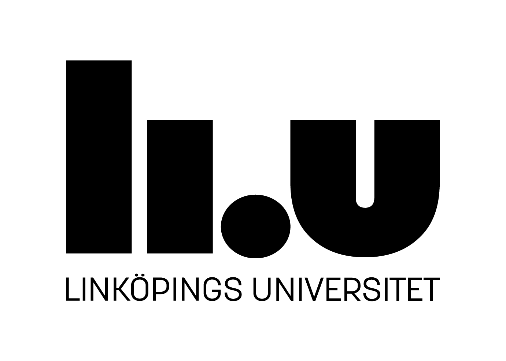 Institutionen för kultur och samhälle (IKOS)		VT 2023Grundlärarprogrammet, svenska			StudiehandledningSvenska 30 hp Grundlärare 4–6 973G05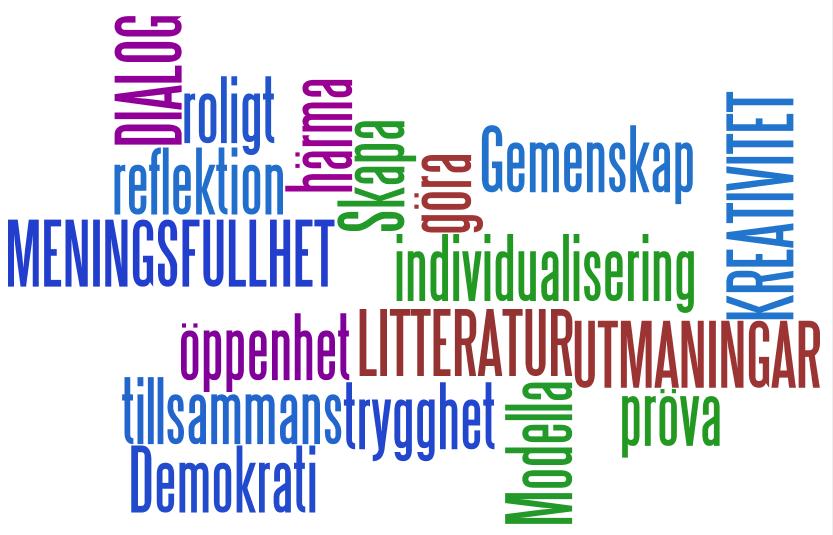 InnehållLärare i kursen	3Om kursen	4Lärandemål	4Kursens struktur och innehåll	5Veckorna 4–8: Delkurs 1	5Vecka 9: Skrivande och portfolioarbete 1	5Veckorna 10–15: Delkurs 2 och portfolioarbete 2	5Veckorna 16–19: VFU 6.0 hp (973G37)	5Vecka 20: Portfolioarbete 3	5Veckorna 20–23: Delkurs 3	6Veckorna 34–36: Delkurs 4	6Vecka 37: Helkursexamination	6Kursplan	6Arbetsformer och grupper	6Obligatorisk närvaro	7Schema	7Litteratur	7Skönlitteratur	7Examinationsuppgifter	8Skriftlig tentamen	8Skriftliga och gestaltande redovisningar	8Betygskriterier 973G05	8Exempel på handlingar som kan leda till underkänt	8Policy rörande fusk och plagiat	9Språkliga krav	9SRE6 Skriftlig redovisning Litteratur och skrivande 2.0 hp U-G	10Denna studiehandledning ska ses som ett stöd för de lärarstuderande i studierna. Lärarna i kursen utgår ifrån att de studerande tar del av innehållet i studiehandledningen och kommer också att referera till den under kursens gång.Kursen bedrivs i samarbete mellan två institutioner IKOS och IBL, och undervisningen genomförs av olika lärare från dessa institutioner. Lärare i kursen Kurs- och ämnesansvarig samt kursansvarig och examinator för VFUHelen Winzell (IKOS)	 	helen.winzell@liu.se Tel: 013-28 69 28 (nås lättast via mejl)Rum 3113, Key-husetDelkurs 1Magnus Jansson (IBL)			magnus.k.jansson@liu.se Tel: 013-28 23 12Rum I:2 235, I-husetÅsa Elwér (IBL)asa.elwer@liu.se Tel: 013-28 68 05Rum 170, I-husetDelkurs 2Anna Sigvardsson (IKOS)anna.sigvardsson@liu.seTel: 013-28 12 79Rum 3123, Key-husetSimon Wessbo (IKOS)simon.wessbo@liu.seRum 3130, Key-husetDelkurs 3Helen Winzell (IKOS)helen.winzell@liu.seTel: 013-28 69 28Rum 3113, Key-husetKursmentor		Petra Nordquistpetra.nordquist@liu.se Om kursen LärandemålKursen är indelad i 4 olika delkurser som var och en fokuserar olika mål. Vissa mål är dock gemensamma och löper som stråk genom hela kursen, och delkurserna bygger på varandra i olika utsträckning.Efter avslutad kurs skall den studerande kunna:redogöra för berättandets och läsningens funktion för barns och ungas språkutvecklingbeskriva faktorer av betydelse för barns språkliga utvecklingexemplifiera hur några estetiska lärprocesser kan stödja språk- läs- och skrivutveckling samt litteraturläsningredogöra för några teoretiska faktorer av betydelse för läsförståelsebeskriva några faktorer som kan orsaka läs- och skrivsvårigheter med särskild betoning på läsförståelsediskutera några olika modeller för att främja elevers läsförståelse och skrivandekartlägga och dokumentera elevers läs- och skrivfärdigheter med särskilt fokus mot läsförståelseredogöra för grundläggande litteraturdidaktiska teorierredogöra för barn- och ungdomslitteraturens historiska utveckling och moderna formeranalysera och diskutera barn- och ungdomslitteraturgranska elevtexter med stöd av teorier från aktuell forskning om barns och ungdomars skrivandebeskriva hur skriv- och litteraturdidaktiska teorier på olika sätt kan omsättas i skolans praktikanalysera texter med utgångspunkt i genrer och texttypers särdragredogöra för några teorier och modeller för bedömning av elevers läsning och skrivande redogöra för svenska språkets grammatiska struktur genom användning av grundläggande språkvetenskapliga begreppanalysera kortare texter med stöd av grammatiska grundbegreppjämföra språkliga drag i de nordiska språken och i svenska dialekter  beskriva och förklara språklig variation och förändring självständigt sammanställa teorier och erfarenhetsbaserad kunskap om läsning, skrivande och litteraturKursens struktur och innehållKursen spänner över ett brett fält av teorier om svenska språket och litteraturen, läs- och skrivinlärning samt svenskämnets didaktik anpassat för grundlärare 4–6. Förutom kursen i svenska görs en VFU-kurs på 6 hp.  Veckorna 4–8: Delkurs 1 Inriktning på läs-och skrivlärande Delkursen behandlar teorier om läs- och skrivutveckling liksom teorier och metoder för läs- och skrivundervisning. Vi kartlägger elevers läs- och skrivfärdigheter och identifierar tecken på läs- och skrivsvårigheter. Ytterligare inslag är att studera faktorer av betydelse för barns språkliga utveckling såsom berättande och läsning. Delkursen avslutas med en skriftlig tentamen (7,5 hp).  Dessutom förekommer arbete i mindre grupper och olika typer av redovisningar. Vecka 9: Skrivande och portfolioarbete 1Skrivande, skrivutveckling, skrivdidaktik och gestaltningUnder denna vecka introduceras skrivande, skrivutveckling och skrivdidaktik i teori och praktik. Här innehåller också de studerandes eget skrivande i olika genrer samt utveckling mot ett vetenskapligt förhållningssätt. Här påbörjas ett portfolioarbete om skriv- och litteraturdidaktik (SRE6), som är en viktig förberedelse för den helkursexamination (SRE7) som görs i vecka 37. Dessutom lyfter vi fram estetiska lärprocesser som till exempel drama och rollspel, relevanta för elevers språkutveckling. Här ingår en gestaltande redovisning (0,5 hp). Veckorna 10–15: Delkurs 2 och portfolioarbete 2Barn- och ungdomslitteratur, litteraturteori, litteraturdidaktik I delkurs två studeras och diskuteras litteraturdidaktisk teoribildning. Frågor som t.ex. vad som händer i mötet mellan text och läsare berörs.  Teorier om litterär textanalys och litteratursamtal behandlas också, samt hur dessa kan tillämpas i praktisk verksamhet. Barn- och ungdomslitteraturens historia, liksom samtida barn- och ungdomslitteratur studeras. Delkursen examineras genom en skriftlig tentamen (6 hp). Dessutom fortsätter portfolioarbetet (SRE6) utifrån ett litteraturdidaktiskt perspektiv som handlar om hur man kan arbeta konkret med litterära texter i klassrummet, exempelvis genom olika litteraturprojekt. Enklare analyser av texter med avseende på innehåll och form görs.Veckorna 16–19: VFU 6.0 hp (973G37)Under dessa veckor genomförs VFU-uppgifter som tillhör kursen i svenska. (Se information om uppgiften SRE6 sist i detta dokument.)Vecka 20: Portfolioarbete 3 Litteratur, skrivande och elevers texter Under denna vecka avslutas portfolioarbetet med litteratur och skrivande i praktiken, nu med ett extra fokus på elevtexter. Dessutom görs en uppföljning av arbetet med litteratur och skrivande under VFU:n.Veckorna 20–23: Delkurs 3  Grammatik och grammatikdidaktik Delkursen innehåller grundläggande studier i svenska språkets struktur på ord-, sats- och textnivå. Delkursen inleds med en översikt över ordklasser och fraser med fokus på deras form och funktion. Dessa kunskaper används sedan för att identifiera satsens olika delar i enkel satslösning. Det ingår även didaktiska avsnitt som behandlar hur man kan arbeta med språket på olika grammatiska nivåer samt hur ett språkstrukturellt arbete kan utveckla elevers skriftspråk. Delkursen examineras i en skriftlig tentamen om grammatik (4 hp) och en skriftlig redovisning om grammatikdidaktik (1 hp).Veckorna 34–36: Delkurs 4 Nordiska språk, språkhistoria och språksociologi I delkurs 4 jämförs de nordiska språken, och svenska språkets historia studeras översiktligt. Svenska dialekter och andra språkliga varianter samt genus-, klass-, och etnicitetsaspekter av det svenska språket studeras. Språk diskuteras också ur ett hållbarhetsperspektiv. I kursen diskuteras hur området språkhistoria och nordiska språk kan tillämpas i grundskolan. Delkursen examineras i en skriftlig hemtentamen (3 hp). Dessutom sammanfattas hela kursen Svenska 30 hp inför helkursexaminationen i vecka 37 i föreläsningen Röda tråden, där delkursansvariga lärare från delkurs 1, 2 och 3 påminner om centrala delar inför helkursexaminationen.Vecka 37: Helkursexamination Litteratur och skrivande i ett didaktiskt perspektiv samt kursplaner, bedömning och läromedel (SRE7, 6 hp)I denna avslutande examination tillämpas kunskaperna från delkurs 1–4 med fokus på de ämnesdidaktiska delar som rör litteratur och skrivande. Uppdraget är att göra en syntes av svenskämnet i ett integrerat perspektiv. Till stöd i detta arbete är den egna portfolion som bearbetades under veckorna 9–20. Arbeta därför mycket aktivt med dessa delar i veckorna 9, 15 och 20. KursplanKursen arbetar efter kursplanen för 973G05 länk: https://liu.se/studieinfo/kurs/973g05/vt-2023. För aktuella litteraturlistor hänvisar vi till studiehandledningen som ligger på Lisam. Arbetsformer och grupper Kursen arbetsformer är föreläsningar, lektioner, seminarier, icke lärarledda gruppträffar i studiegrupp samt workshop, eget arbete med portfolio samt självständiga studier. I delkurs 4 tillkommer eventuellt fältstudier, där de studerande får möjlighet att observera arbetet i skolpraktiken utifrån ett teoretiskt perspektiv. Undervisningen består av föreläsningar i storgrupp om ca 60 personer och i seminarier. Varje delkurs har seminarier då den stora gruppen delas i två mindre grupper Grupp 1 och 2. Alla kommer också ingå i mindre studiegrupper med 4–5 deltagare. Studiegruppen (ILS-gruppen) arbetar med att antingen bearbeta föreläsningar, göra olika typer av uppgifter som följs upp i seminarier eller förbereda för redovisningar av olika slag. I kursen ingår alltså icke lärarledda seminarier. Dessa är schemalagda och obligatoriska.Obligatorisk närvaroKursen tillämpar obligatorisk närvaro på seminarier, redovisningar och workshop. Obligatorisk närvaro betygsätts med ett D (deltagit). Saknas D i någon eller flera delkurser kan inte fullständigt kursbetyg ges förrän man gått (del)kursen igen och därmed också deltagit på seminarierna. Frånvaro tas igen med en igentagningsuppgift, men är man borta mer än 50 % av seminarierna i en delkurs måste man gå om delkursen när nästa tillfälle ges.  Det är nödvändigt att delta i de genomgångar och föreläsningar som erbjuds under kursen. Kursen integrerar flera områden, och det som tas upp i en delkurs kommer att antingen följas upp eller fördjupas i en annan delkurs. Därför är det väldigt viktigt att följa hela förloppet av genomgångar, föreläsningar, seminarier och läsning av kurslitteratur. SchemaWebbschema för kursen finns i TimeEdit. Det kan komma att uppdateras och fyllas på efterhand. I delkurshandledningen finns också i vissa delkurser schema för tid, grupper, lärare och innehåll. I normalläge så ska alltid webbschemat konsulteras för uppgift om lokal. Om det skulle finnas felaktigheter i delkurshandledningen, är de ansvariga lärarna alltid tacksamma för påpekanden om detta.  LitteraturKurslitteraturen finns i varje delkurshandledning eller delkursmapp. För delkurs 1 läggs litteraturlistan även under ”Övriga dokument” på www.liu.se/studieinfo. (Sök på kurskoden 973G05, och se till att du har valt rätt termin.) Delkurshandledningarna finns också på Lisam i god tid före starten av ny delkurs.  Från det att ni registrerat er på kursen återfinns all info på Lisam. I delkurshandledningens momentschema finns också läsanvisningar för hur och till vilket seminarium litteraturen ska vara läst. I momentschemat tydliggörs också vilken litteratur som bör köpas. Det kan då handla om både böcker och eventuella kompendier. Momentschemat för respektive delkurs läggs ut på LISAM ca två veckor innan före delkursstart.SkönlitteraturEtt tips är att ni försöker att få tag på skönlitteraturen i god tid. Om alla är ute efter att låna en viss skönlitterär bok samtidigt kan den vara svår att få tag på. Låna böcker, sök hemma, på det lokala biblioteket, hos släktningar, gå på antikvariat. Låt böckerna också gå runt i gruppen.Examinationsuppgifter Kursen examineras genom tre olika examinationstyper och obligatorisk närvaro. I den specificerade delkurshandledningen för varje kurs ges mer information om examinationen, betygskriterier och igentagningsuppgifter. Kursen 1–30 hp examineras enligt följande:Skriftlig tentamenSkriftliga och gestaltande redovisningar Betygskriterier 973G05 Till varje tentamen och skriftlig redovisning finns betygskriterier. I vissa fall rör det sig enbart om poäng, i andra fall differentierar vi betygen i kvalitativa termer. I varje delkurshandledning ska betygskriterierna för tentamen/skriftlig redovisning vara utskrivna. Det finns dock några gemensamma kriterier för handlingar som kan leda till underkänt. Dessa beskrivs nedan: Exempel på handlingar som kan leda till underkäntDen studerande visar svagt engagemang och brist på intresse.Bristande förmåga avseende språk, källhantering och annan formalia. Den studerande visar i examinationsuppgifter prov på allmänt tyckande utan förankring i kursinnehåll och kurslitteraturStor frånvaro från föreläsningar och seminarierPolicy rörande fusk och plagiatAntalet fall av fusk och plagiat har ökat under de senaste åren, både inom universitetet och i skolan. Den definition av fusk och plagiat som Linköpings universitets disciplinnämnd utgår ifrån finns i Högskoleförordningen (10 kap. 1 §):Disciplinära åtgärder får vidtas mot studenter som1. med otillåtna hjälpmedel eller på annat sätt försöker vilseleda vid prov eller när studieprestation annars skall bedömas.Enligt Hult och Hult (2003) är fusk och plagiat en medveten handling, men det finns däremot inga objektiva kriterier för vad som räknas som sådant. Det beror helt enkelt på i vilket sammanhang denna handling företagits, och vilka instruktioner läraren gett.Ett plagiat är något som studenten 1. inte har skrivit själv, utan som har tagits från någon annan författare, antingen genom att skriva av eller att kopiera från en källa, t.ex. en bok, artikel eller hemsida, och som 2. saknar en ordentlig källhänvisning som visar var det avskrivna/kopierade har sitt ursprung. Det står naturligtvis studenten fritt att referera och citera källor, men det måste klart framgå vilka dessa källor är. Studenten måste ge originalkällorna erkännande för den information som de står för. Vi som undervisar på lärarutbildningen måste anmäla varje gång vi misstänker att det kan ha förekommit fusk. Dessutom gör vi bedömningar och kontroller vad gäller plagiat vid varje inlämningsuppgift. Vid misstanke måste vi anmäla till disciplinnämnden, som gör en noggrann granskning av fallet. Ofta leder anmälan till att studenten fälls och blir avstängd från studier under en tid.Språkliga kravDu ska bli lärare och undervisa i svenska. Vi lägger stor vikt vid att du ska uppmärksamma den egna språkliga utformningen på dina inlämnade texter. Ha för vana att alltid korrekturläsa uppgifter innan de lämnas in. Som stöd för skrivande finns utmärkta handböcker att tillgå. Nedan följer några exempel på relevanta handböcker och andra resurser:Ask, Sofia (2006). Hållbara texter – att skriva för studier och arbetsliv. Stockholm: Liber.Dysthe Olga, Hertzberg Frøydis, Hoel, Løkensgard Thorlaug (2002). Skriva för att lära. Lund: Studentlitteratur. Lindstedt, Inger (2002). Textens hantverk – om retorik och skrivande. Lund: Studentlitteratur.Schütt, Hållsten m.fl. (2014). Studentens skrivhandbok. Stockholm: Liber.Svenska Akademiens ordlista (SAOL). Laddas ner som gratis app eller www.svenska.se  Svenska skrivregler (2008). Utgivna av Svenska språknämnden. Liber. Valfri synonymordbok SRE6 Skriftlig redovisning Litteratur och skrivande 2.0 hp U-G Under VFU:n ska en uppgift genomföras. Denna uppgift är kopplad till portfoliouppgiften i kursen i svenska (1–30 hp). Del A redovisas muntligt i ett seminarium och därefter skriftligt. A) Litteraturläsning och skrivande:Under din VFU ligger fokus på litteraturläsning, samtal och skrivande. Förbered ett tillfälle under din VFU där du tillsammans med klassen läser en skönlitterär text och i samband med det skriver en berättande/beskrivande/gestaltande text utifrån det arbete som ni gjorde med skönlitteraturen. Här är det viktigt att du och din handledare tillsammans kan komma på en bra uppgift som passar klassen och som också passar in i det som de har gjort tidigare. Gör såhär (och var noga med att dokumentera dina erfarenheter)!Beskriv den text som du arbetat med och varför du valde den. Beskriv också vilka typer av uppgifter (både läsuppgifter och skrivuppgifter) som du har gett till eleverna. Varför valde du att göra just så?Hur gick du tillväga när du gav instruktioner? Hur reagerade eleverna på uppgifterna?Vilka frågor ställde de? Vad verkade eleverna tycka var svårt? Var det några andra problem som uppstod?  Berätta vad som gick bra och vad gick mindre bra och hur du kan göra annorlunda. Vad tyckte du själv var svårt? Vad är du mest nöjd med?Var det något som du blev förvånad över i arbetet med eleverna?Hur skulle du göra om du fick göra om uppgiften i samma klass?Vad skulle du vilja ge för tips till en annan lärarstudent som ska göra en liknande uppgift i samma situation?Din dokumentation av del A kommer att ligga till grund för den avslutande delen av portfolioarbetet (SRE6), och veckan efter VFU:n har vi ett seminarium där du redogör för dina erfarenheter av. Ha alltså med ett skriftligt underlag till redovisningen. B) Enkel kartläggning av skönlitteraturKartlägg den skönlitterära läsningen på din VFU-plats genom att t.ex. intervjua din handledare eller någon annan undervisande lärare i svenska. Om det finns en bibliotekarie på skolan kan du ta reda på lite om hur man arbetar tillsammans och hur biblioteket utnyttjas avseende skönlitteratur. Ge också exempel på skönlitterära titlar och författarskap som finns i klassuppsättning/gruppuppsättning. Här följer exempel på frågor som du kan ställa: Vad läser de? Hur görs urvalet (med tanke på ålder, nivå, individers förmåga)?Hur många skönlitterära verk förväntas eleverna läsa under ett läsår? När läser de? I vilken utsträckning läser de? Hur uppmuntras läsningen?Var läser de?Vem väljer vilken litteratur som används i den ”styrda” läsningen? (Är det den enskilda läraren eller ämneslaget? Styrs det av temaarbeten, styrdokumenten osv.)?Vad händer under och efter den skönlitterära läsningen? Hur bearbetas läsningen (recensioner, diskussion, teckningar, presentationer etc,)?(max 1,5 sidor)C) LÄROMEDEL/LÄROBÖCKER  Notera vilka läroböcker (läromedel) man använder på din skola i svenskämnet. Varför använder man just dem? Om du själv arbetat med dem kan du gärna göra en mycket kort utvärdering (max en halv sida).STN1Skriftlig tentamen: Salstentamen Läs-och skrivinlärningUV7.5 hpSTN2Skriftlig tentamen: Salstentamen GrammatikUV4.0 hpSTN5Skriftlig tentamen: LitteraturUV6.0 hpSTN7Skriftlig tentamen: Språk, språksociologiUG3.0 hpSRE6Skriftlig redovisning: Litteratur och skrivandeUG2.0 hpSRE7Skriftlig redovisning: Didaktiskt arbeteUV6.0 hpSRE8Skriftlig redovisning: GrammatikdidaktikUG1.0 hpGRE2Gestaltande redovisningUG0.5 hpOBL5Närvaro seminarier i delkurs 1D0.0 hpOBL6Närvaro seminarier i delkurs 2D0.0 hpOBL8Närvaro seminarier i delkurs 3 och 4D0.0 hpOBL7Närvaro seminarier i delkurs 5 och 6D0.0 hp